ProsinecV prosinci nás bylo, dalo by se říci, po skrovnu…, protože jsme byli hodně nemocní. Ale možná, že jsme si ho vychutnali o to více :o) Přišli k nám čerti, pilně jsme trénovali na vánoční besídku pro rodiče, kterou jsme si s nimi náramně užili :o) Zpívali jsme koledy, ozdobili jsme stromeček, aby nám Ježíšek měl kam dát dárky… a že jich nakonec bylo… Udělali jsme si vánoční hostinu a stolovali jako v restauraci – se vším všudy – s příborem, ubrouskem… Postavili jsme si i prvního sněhuláka. No, spíš sněhuláčka… A potěšili jsme básničkami a písničkami babičky z pečovatelského domu.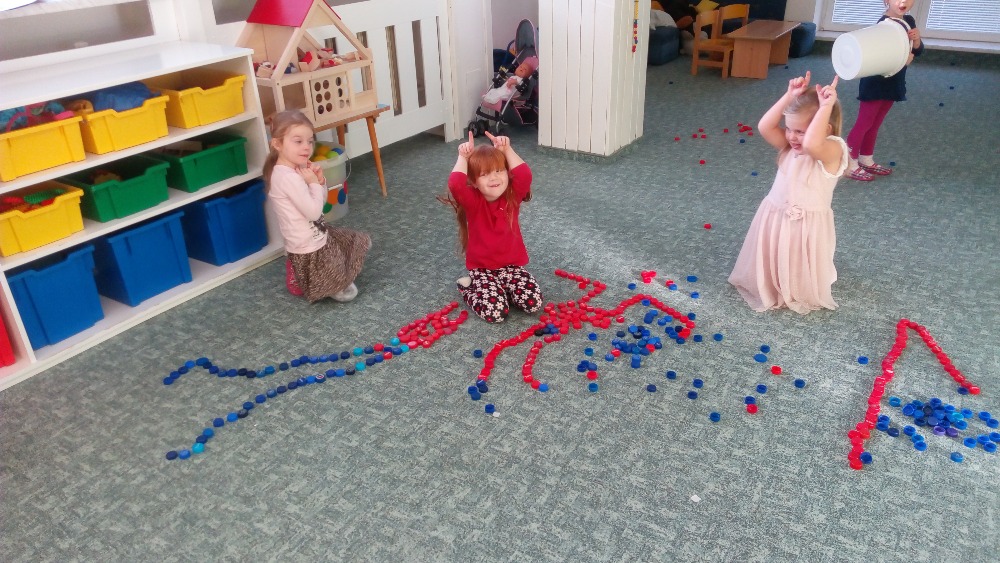 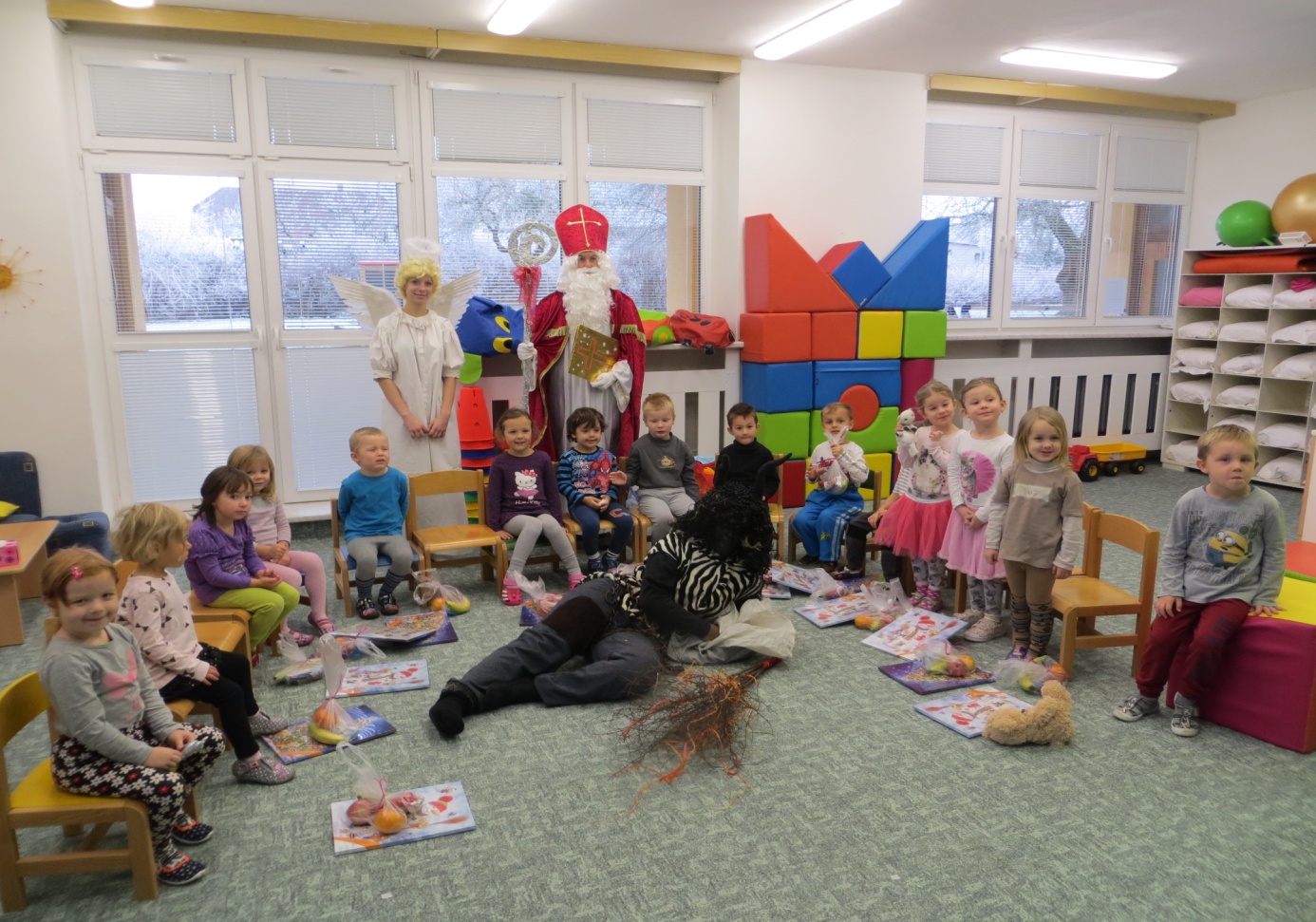 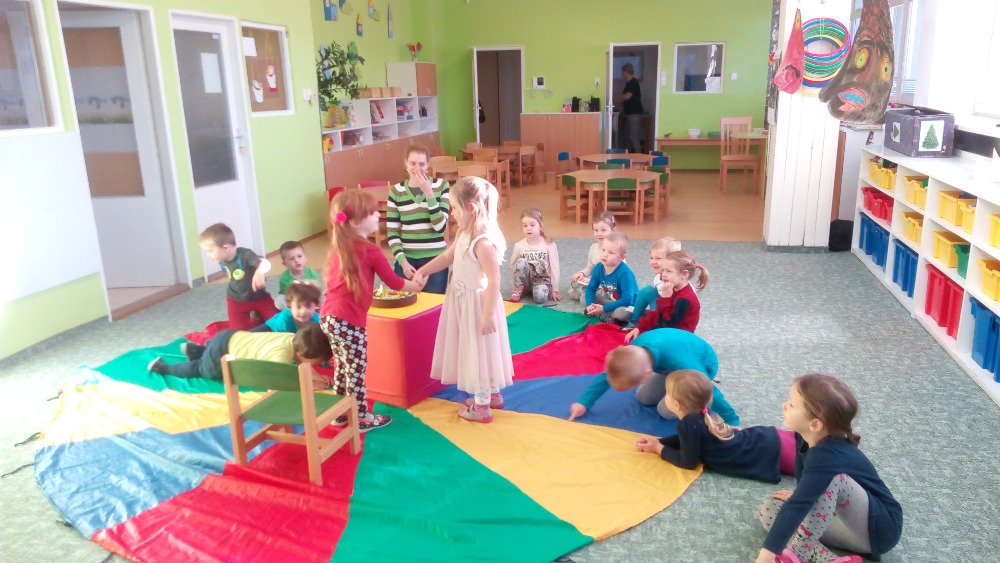 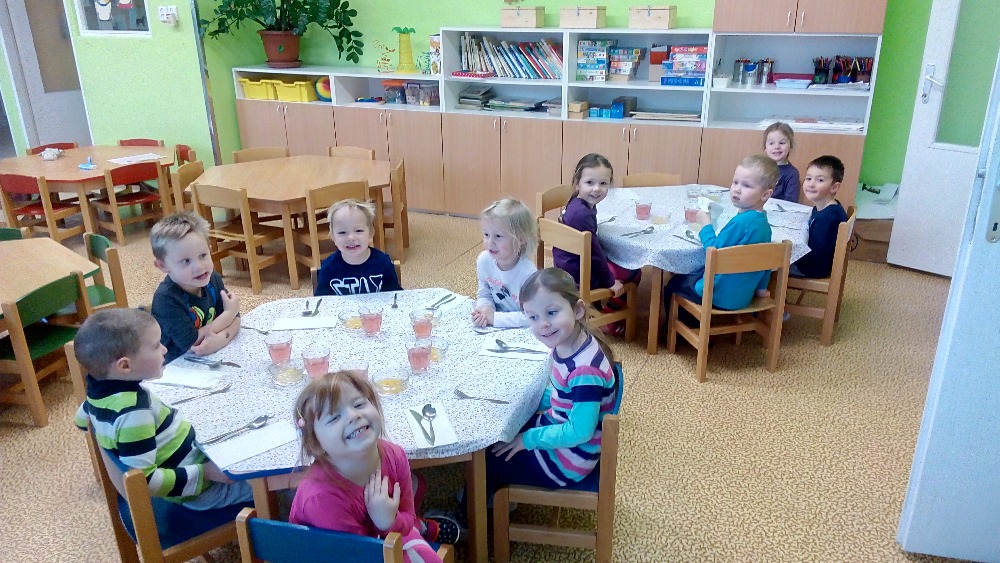 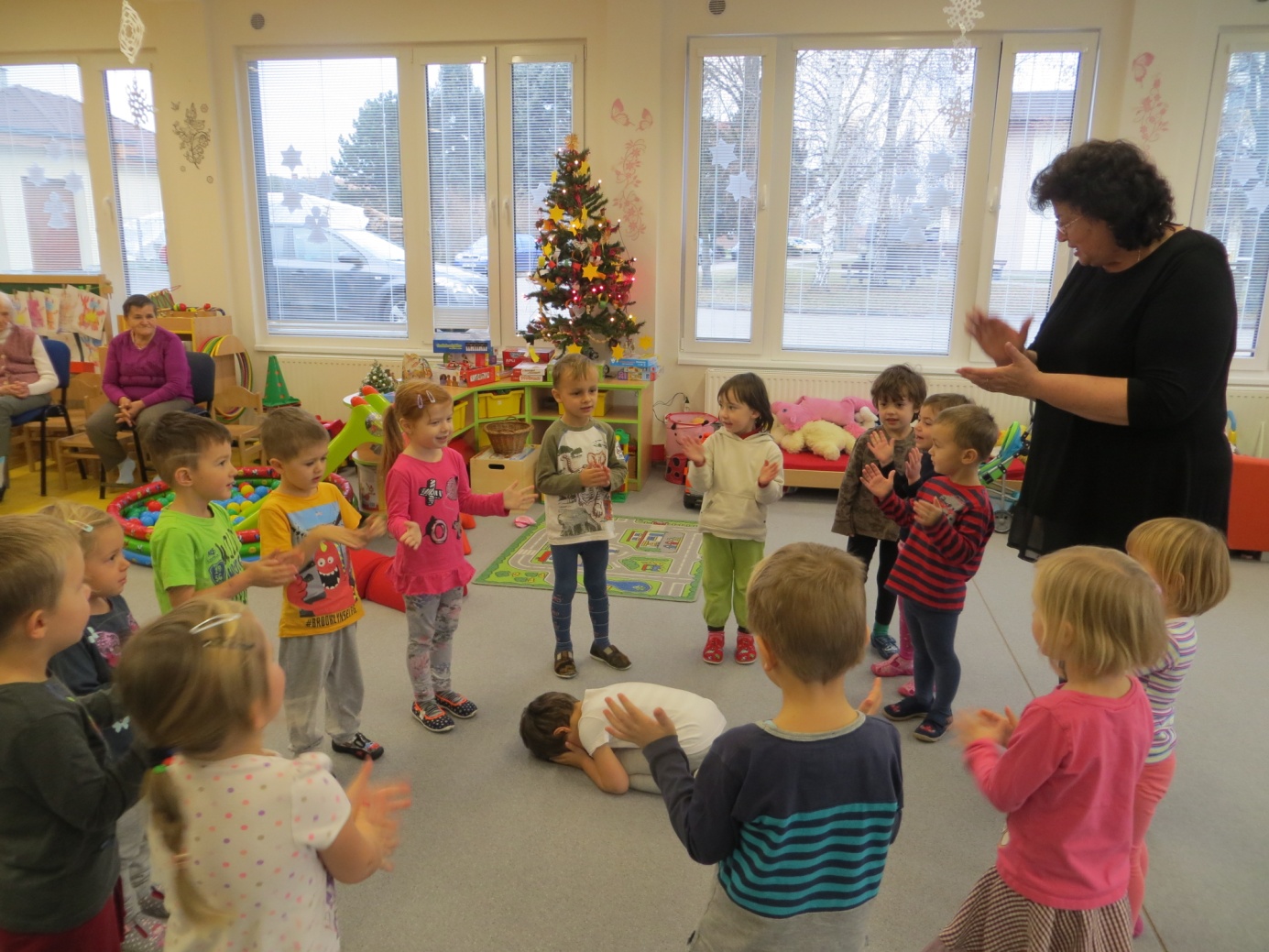 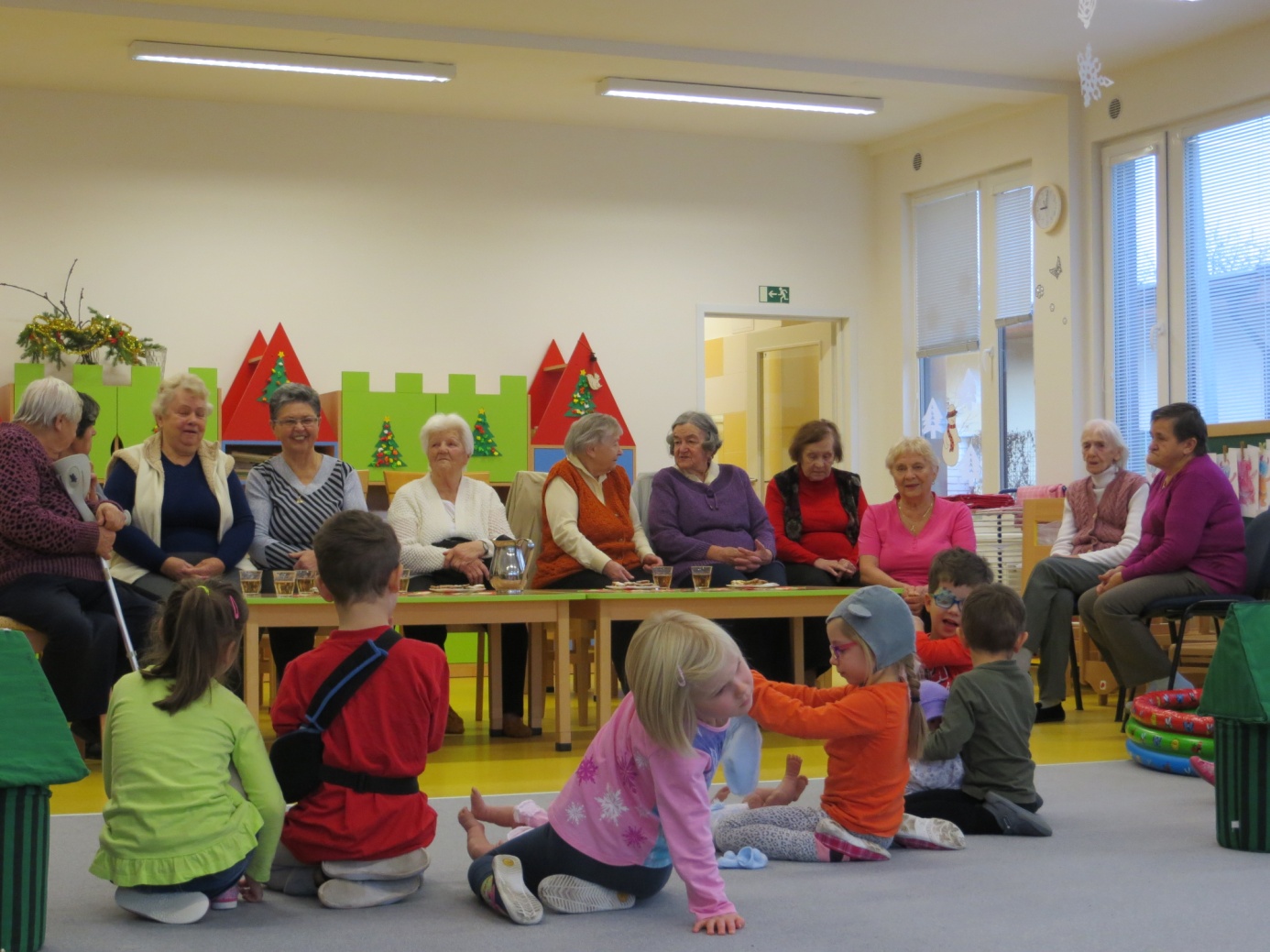 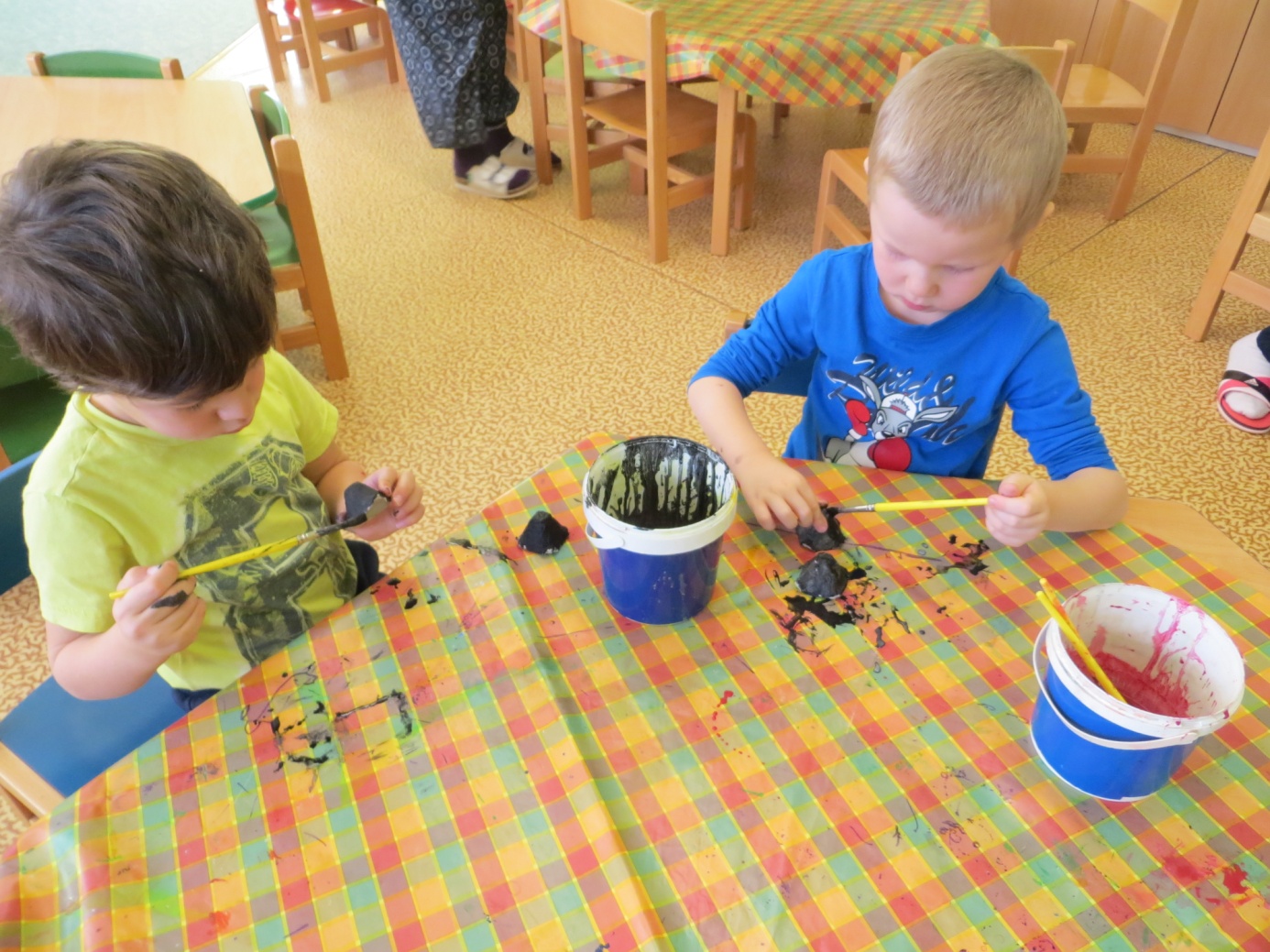 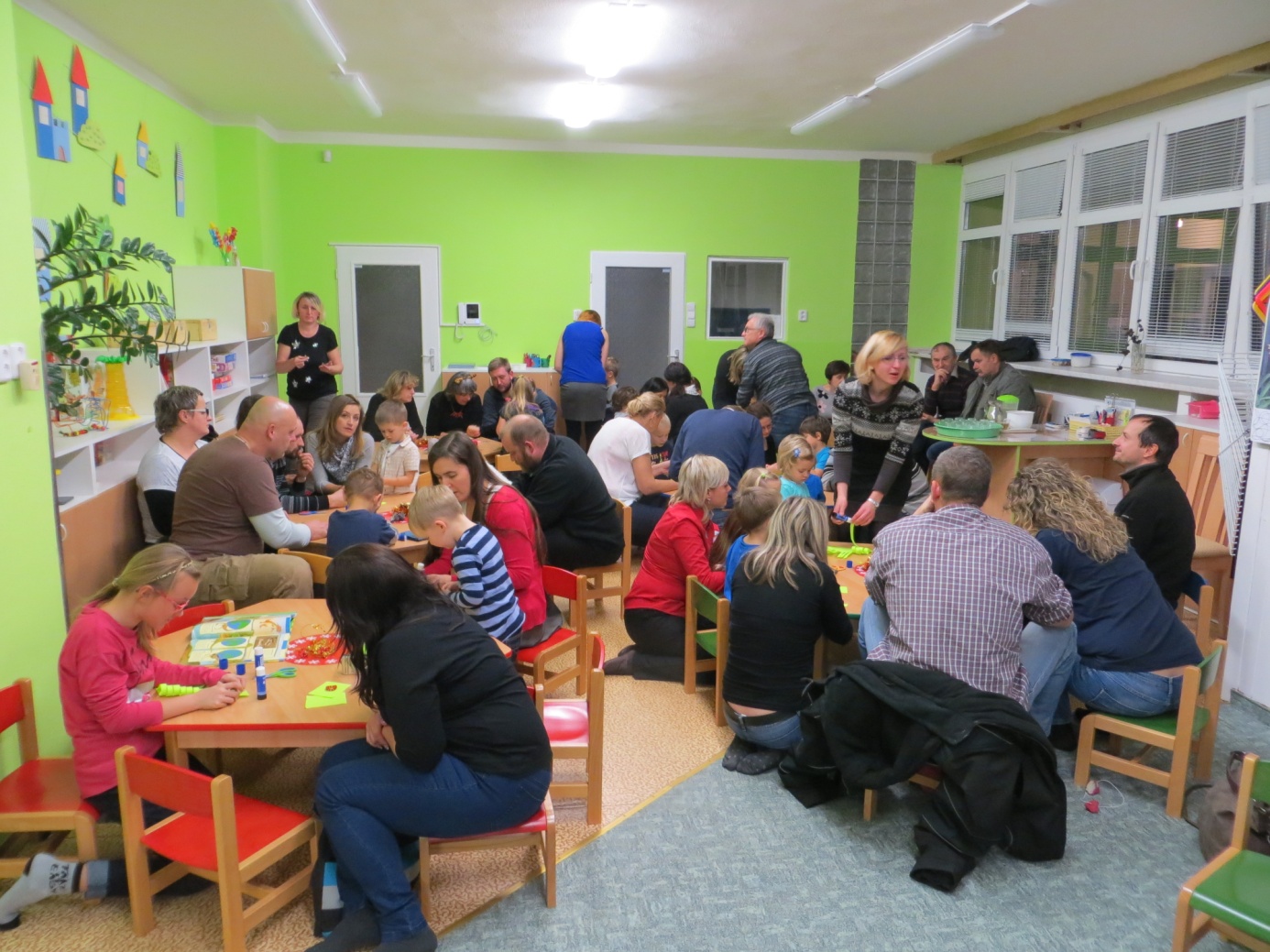 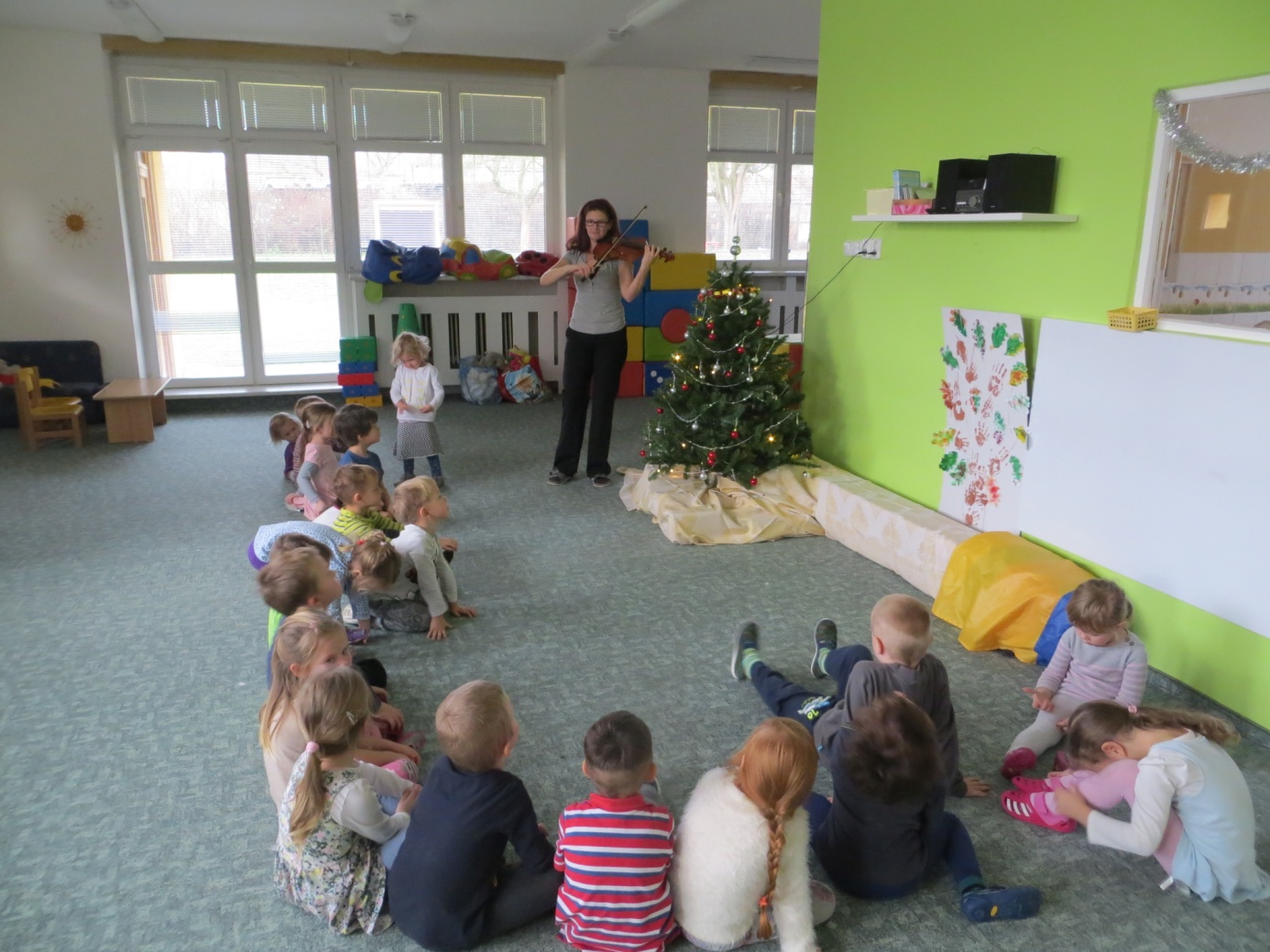 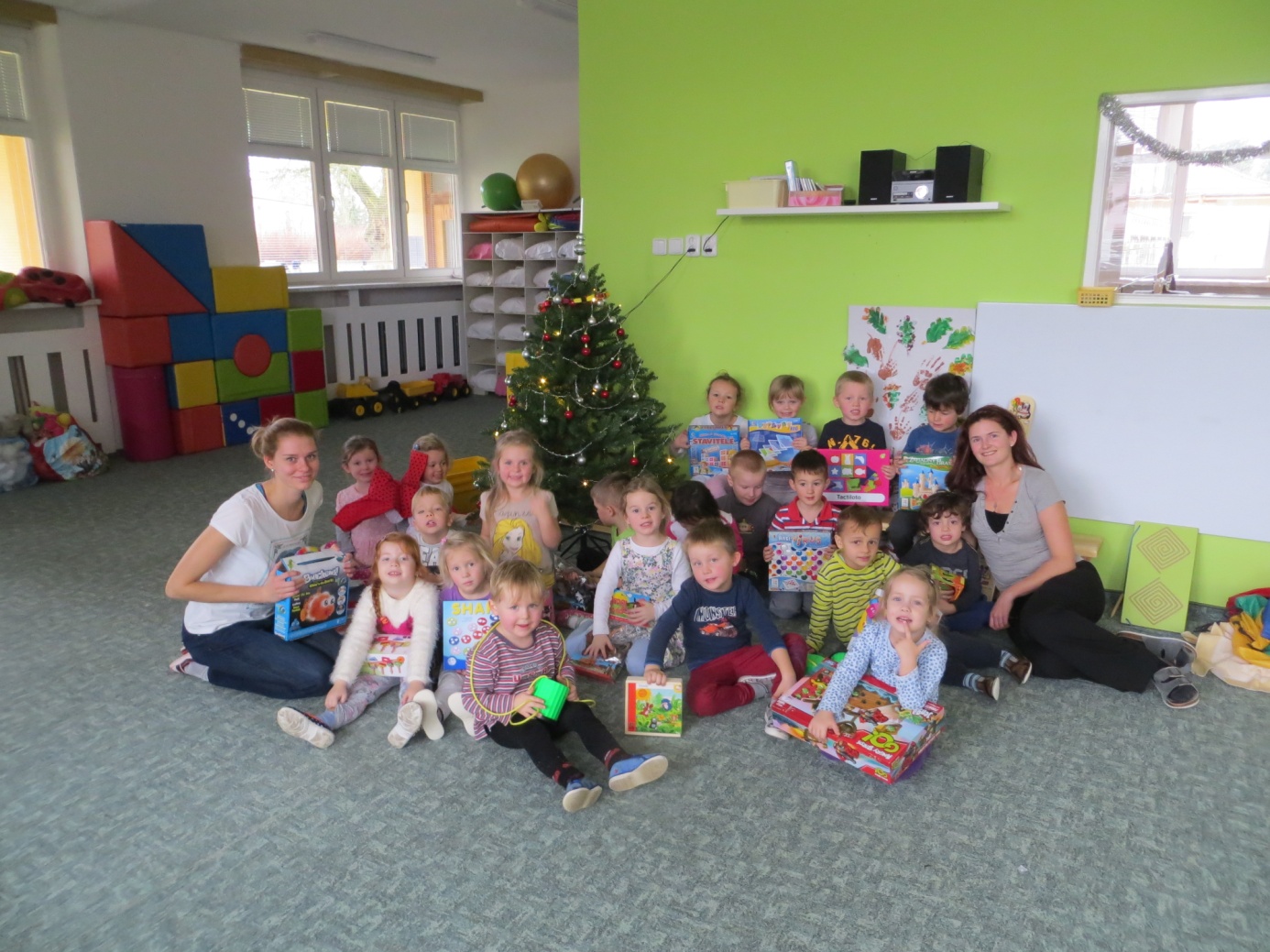 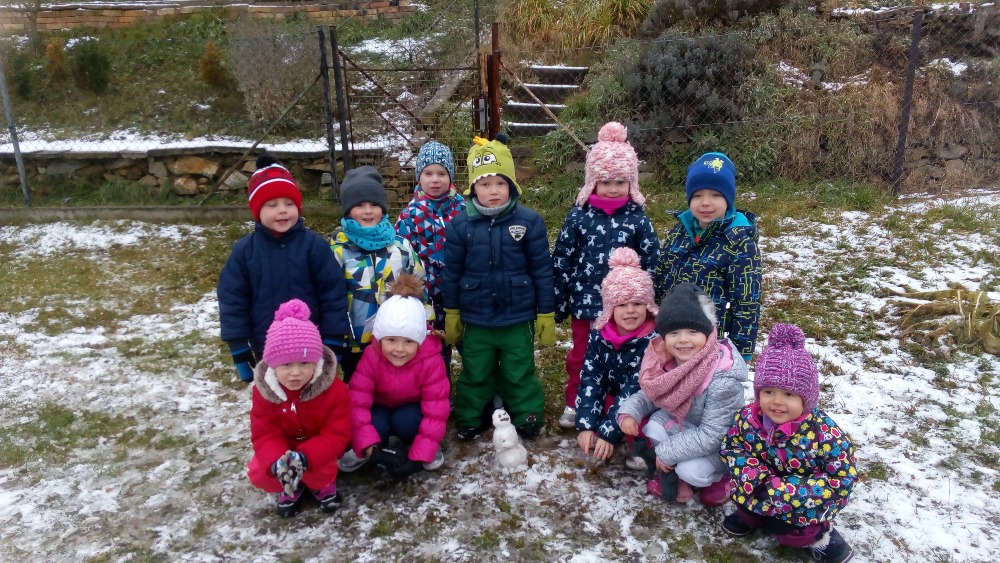 